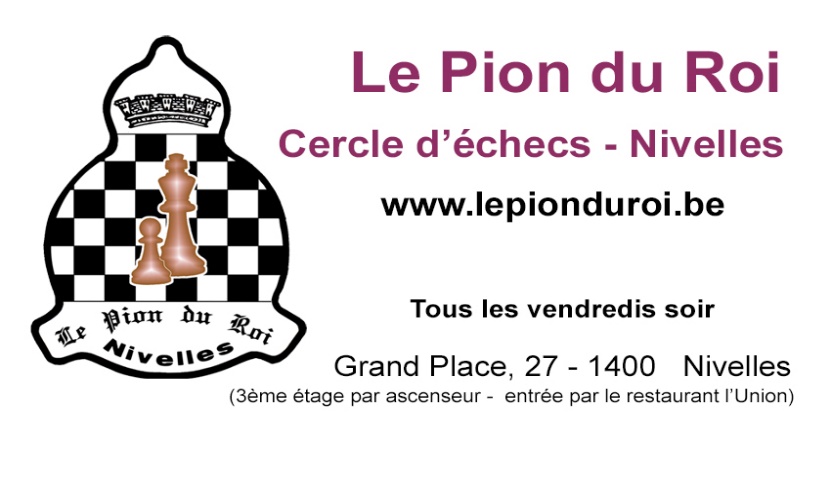 Saison 2019 – 2020Ephémérides

Petit Rappel :Il n’y pas de cours durant les périodes scolaires ni le vendredi qui précède ladite période ni les jours ferrier sauf exception.Dans la mesure du possible, se présenter à l’heure.Prendre un cahier format A4 (1 € chez Action). Se conformer à la charte de bonne conduite.Les parents peuvent assister aux cours dans le silence. Nous encourageons fortement aux parents de jouer aux échecs avec leurs enfants.Petit Rappel :Il n’y pas de cours durant les périodes scolaires ni le vendredi qui précède ladite période ni les jours ferrier sauf exception.Dans la mesure du possible, se présenter à l’heure.Prendre un cahier format A4 (1 € chez Action). Se conformer à la charte de bonne conduite.Les parents peuvent assister aux cours dans le silence. Nous encourageons fortement aux parents de jouer aux échecs avec leurs enfants.CoursDatesThème abordé1106/09/2019Présentation de bienvenue – Charte de bonne conduite – Conseil d’usage. Rappel des règles. (Déplacement des pièces…) 2213/09/2019Les coups particuliers (Roque – Promotion – Prise en passant – échec perpétuel – pat – PIF)
Valeurs des pièces…3320/09/2019Notation Algébrique – Lire une partie – Remplir une feuille de partie.
Apprendre à utiliser une pendule.427/09/2019Fête de la communauté Française. Partie Libre et rappel.5404/10/2019Préparation au JEF de Nivelles à Tumerelle.6511/10/2019Début d’étude sur les finales simples.7618/10/2019825/10/2019Congé d’automne (Toussaint) Pas cours.91er/11/2019Congé d’automne (Toussaint) Pas cours.1078/11/201911815/11/201912922/11/2019131029/11/2019141106/12/2019St Nicolas.151213/12/20191620/12/2019Vacances d’hiver (Noël) Pas cours1727/12/2019Vacances d’hiver (Noël) Pas cours1803/01/2020Vacances d’hiver (Noël) Pas cours191310/01/2020Début du Tournoi Open jeunes de Nivelles – 18 h 00 R1201417/01/2020R2211524/01/2020R3221631/01/2020R4231707/02/2020R5241814/02/2020R62521/02/2020Congé de détente (Carnaval) Pas cours2628/02/2020Congé de détente (Carnaval) Pas cours271906/03/2020R7282013/03/2020R8292120/03/2020R9302227/03/2020R103103/04/2020Vacances de Printemps (Pâques) Pas cours.3210/04/2020Vacances de Printemps (Pâques) Pas cours.3317/04/2020Vacances de Printemps (Pâques) Pas cours.342324/04/2020R11352401/05/2020R12362508/05/2020R13372615/05/2020R14382722/05/2020R15392829/05/2020Remise des diplômes- Coupes et médaillesAnnée scolaire 2019-2020Année scolaire 2019-2020Rentrée scolairelundi 2 septembre 2019Fête de la Communauté françaisevendredi 27 septembre 2019Congé d'automne (Toussaint)du lundi 28 octobre 2019 au vendredi 1er novembre 2019Commémoration du 11 novembrelundi 11 novembre 2019Vacances d'hiver (Noël)du lundi 23 décembre 2019 au vendredi 3 janvier 2020Congé de détente (Carnaval)du lundi 24 février 2020 au vendredi 28 février 2020Vacances de printemps (Pâques)du lundi 6 avril 2020 au vendredi 17 avril 2020Fête du 1er maivendredi 1er mai 2020Congé de l'Ascensionjeudi 21 mai 2020Congévendredi 22 mai 2020Lundi de Pentecôtelundi 1er juin 2020Les vacances d'été débutent lemercredi 1er juillet 2020